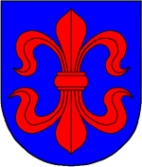 VILKAVIŠKIO RAJONO SAVIVALDYBĖS  MERASPOTVARKISdėl VILKAVIŠKIO RAJONO SAVIVALDYBĖS MERO 2021 M. KOVO 12 D. POTVARKIO NR. B-MP-32 „DĖL KYBARTŲ SOCIALINIŲ PASLAUGŲ CENTRO DIREKTORĖS LAIMUTĖS BAGDANAVIČIENĖS NUSIŠALINIMO“ PAKEITIMO 2022 m. rugsėjo  d. Nr. B-MP- VilkaviškisVadovaudamasis Lietuvos Respublikos vietos savivaldos įstatymo 18 straipsnio 1 dalimi, 20 straipsnio 2 dalies 11 punktu, Lietuvos Respublikos viešųjų ir privačių interesų derinimo įstatymo 11 straipsnio 6 dalimi, Vilkaviškio rajono savivaldybės mero 2022 m. birželio 22 d. potvarkiu Nr. B-MP-29 „Dėl Vilkaviškio rajono savivaldybės biudžetinių ir viešųjų įstaigų, kurių savininkė yra Vilkaviškio rajono savivaldybė, vadovų privačių interesų deklaravimo ir nusišalinimo tvarkos aprašo patvirtinimo“ ir atsižvelgdamas į Kybartų socialinių paslaugų centro 2022-09-02 raštą Nr. S-231 (1.1) „Dėl asmens pakeitimo“:P a k e i č i u Vilkaviškio rajono savivaldybės mero 2021 m. kovo 12 d. potvarkio Nr. B-MP-32 „Dėl Kybartų socialinių paslaugų centro direktorės Laimutės Bagdanavičienės nusišalinimo“ (toliau – Potvarkis) 2 punktą ir jį išdėstau taip:„2. P a v e d u Kybartų socialinių paslaugų centro direktoriaus pavaduotojai socialiniams reikalams Karolinai Aleksei atlikti Kybartų socialinių paslaugų centro direktoriaus funkcijas rengiant, svarstant ar priimant sprendimus, tiesiogiai susijusius su Laimutės Bagdanavičienės artimu asmeniu – dukra Viktorija Bagdanavičiūte.“.2. P a p i l d a u Potvarkį 3 punktu ir jį išdėstau taip:,,3. P a v e d u Kybartų socialinių paslaugų centrui šį potvarkį paskelbti Kybartų socialinių paslaugų centro interneto svetainėje ir pateikti Vyriausiajai tarnybinės etikos komisijai teisės aktų  nustatyta tvarka.“.Šis potvarkis per vieną mėnesį nuo įsigaliojimo dienos gali būti skundžiamas Regionų apygardos administracinio teismo Kauno rūmams (adresu: Laisvės al. 36, Kaunas) Lietuvos Respublikos administracinių bylų teisenos įstatymo nustatyta tvarka.Savivaldybės mero pavaduotojas,atliekantis Savivaldybės mero pareigas                                                                    Bernardas MarčiukonisParengėUž korupcijai atsparios aplinkos kūrimą atsakingas asmuo(vyriausioji specialistė) Rasa Blažaitienė    